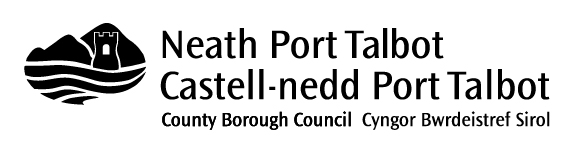 APPENDIX FOUR Finance & Corporate Services – New Supplier Set up FormTHIS SECTION MUST BE COMPLETED BY THE SUPPLIER COMPANYName: …………………………………………………..	Signature: ………………………………………………...Company Name: ………………………………………	Position in Company: …………………………………...							Date: ………………………………………………………Supplier – please return to your engaging contact in Neath Port Talbot CBC (not the Payments Section).NPTCBC Officer requesting supplier to be set up(This must be an officer who is authorised to sign invoice batch headers.  Please note that this officer is not verifying that any of the details provided by the supplier are correct).I confirm that (for the provision of services) the supplier has been processed through the IR35 tool kit and is not in scope.Signature: ……………………………………………	Print Name: ………………………………………………Post Title: ……………………………………………	Date: ………………………………………………………Internal contact details: …………………………………………………………………………………………………….Please return to the Payments Section, Finance & Corporate Services, Room 110, Civic Centre, Port Talbot SA13 1PJAnnex 3Declaration: Please sign below to indicate that you agree to the following:I/we wish to be registered as a provider of the 30 hour childcare offer in Neath Port Talbot. I/we have read and understood the 30 hour childcare criteria and I/we meet all the eligibility requirements.I/we have read and agree with the Data Protection Statement and Welsh Governments Privacy Notice.I/we agree to meet all requirements set out in the Provider Guidance document.I/we agree to provide a copy of the contract between ourselves and any parent accessing the childcare offer.Name of Childcare Provider (Business Name) ____________________________________________CIW Registration Number_____________________Name of Authorising Person ___________________________ Signature ______________________Date of Signing        /     /            .Business Address _________________________________________________________________________________________________________________Post Code ___________________Please return your agreement by post to:Childcare Offer Team, NPT Family Information ServiceFfrwdwyllt House, Commercial Rd, Taibach, Port TalbotSA13 1PZOr alternatively you can email childcareoffer@npt.gov.uk 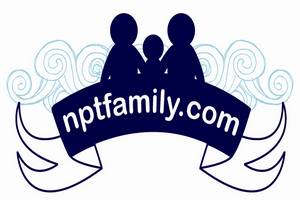 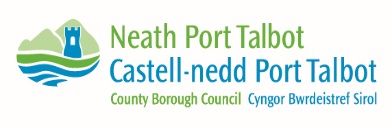 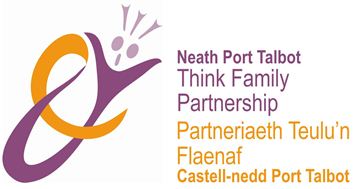 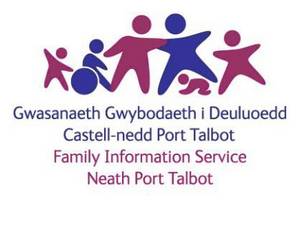 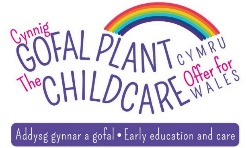 Please tick if iProc set up needed:Name of Company:Payment Address:Post Code:Order Address (if different from above):Post Code:Contact Name:Contact Tel. No.:Email address for Orders:Email address for Remittances:VAT Registration No.:UTR No.:Company/Business Bank Account No.:Bank Sort Code:Name on Account:Comments:Comments: